Anmeldung Schuljahr 2022/2023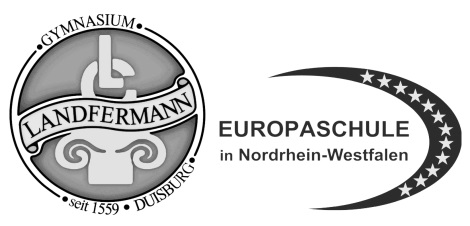 Name des Kindes:      Besonderheiten:Geschwister am Landfermann-Gymnasium  Ja		  Nein  -  Nur, falls ja (Name, Klasse, ggf. Abiturjahrgang):     Besonderheiten  (Hochbegabung, LRS, sonderp. Förderbedarf, besondere Einschränkungen, Krankheiten etc., von denen wir wissen sollten)Sonstige Bemerkungen          (Z.B. Wünsche bezüglich Klassenkameraden oder gerade nicht!)Übergangsempfehlung der GrundschuleInteressiert an digitaler Klasse:        a)  Gymnasium
(ohne Einschränkung)c)  Realschule 
(ohne Gymnasium mit Einschränkung)b)  Realschule und Gymnasium mit Einschränkungend)  Sonstige:_     _____________________c) 